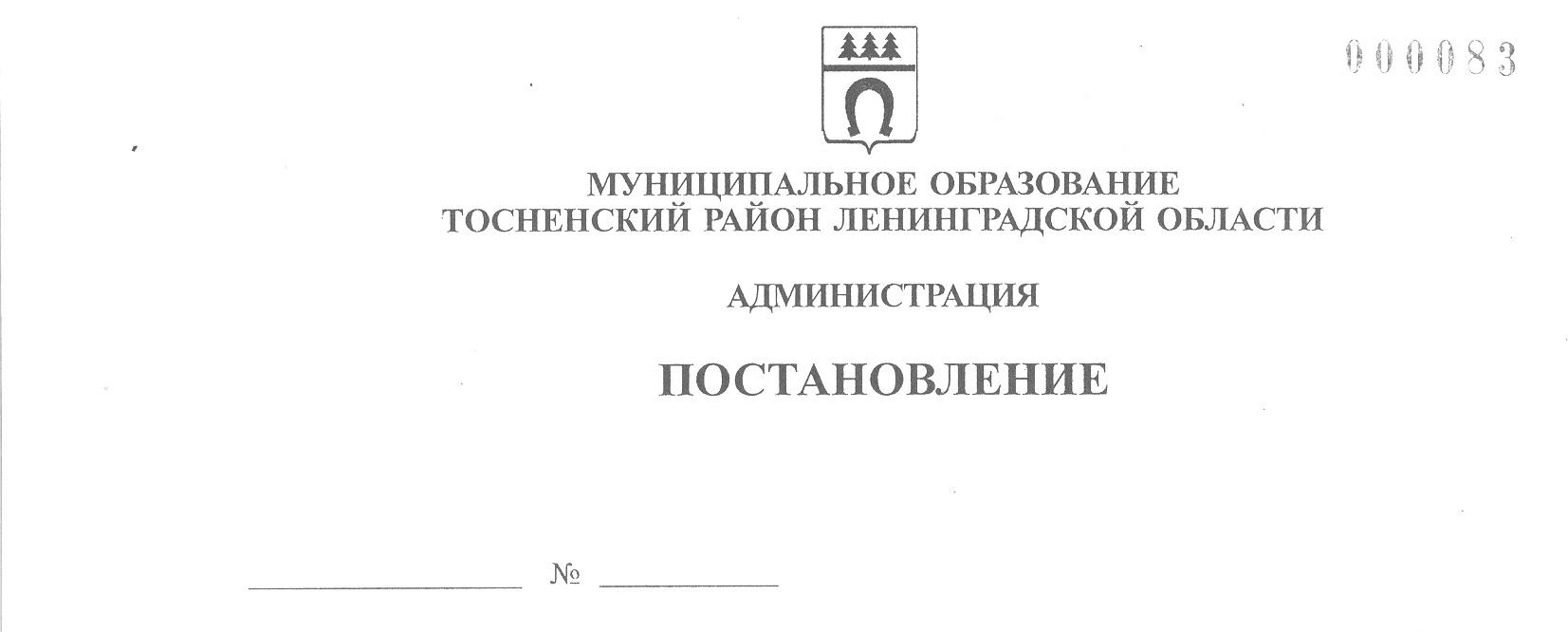 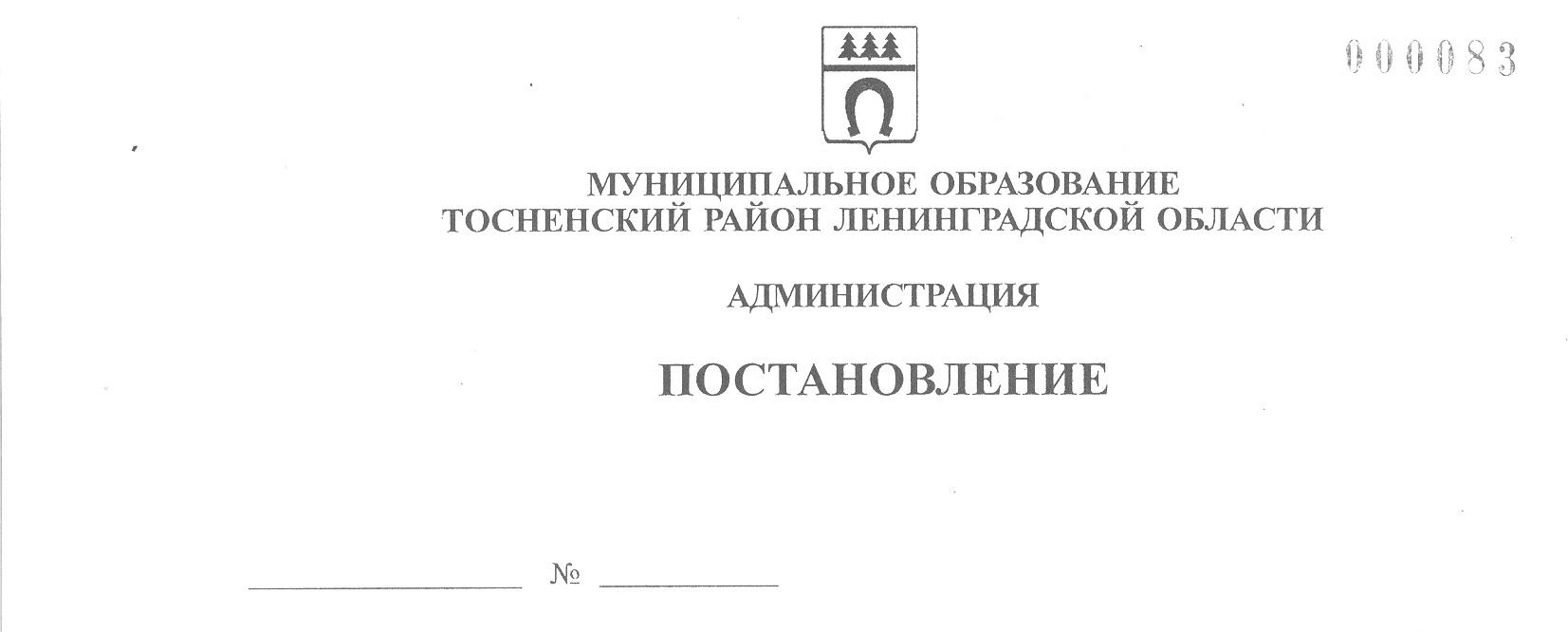     12.07.2023                        2440-паОб отмене постановления администрации муниципальногообразования Тосненский район Ленинградской областиот 03.07.2023 № 2369-па «О внесении изменений в административный регламент по предоставлению администрацией муниципального образованияТосненский район Ленинградской области муниципальной Услуги «Выдача акта освидетельствования проведения основных работ по строительству (реконструкции) объекта индивидуального жилищного строительства с привлечением средств материнского (семейного) капитала на территории муниципального образования Тосненский район Ленинградской области», утвержденный постановлениемадминистрации муниципального образования Тосненский районЛенинградской области от 06.07.2022 № 2350-па»	В соответствии с Федеральным законом от 06.10.2003 № 131-ФЗ «Об общих принципах организации местного самоуправления в Российской Федерации»,      Федеральным законом от 27.07.2010 № 210-ФЗ «Об организации предоставления государственных и муниципальных услуг», постановлением администрации муниципального образования Тосненский район Ленинградской области от 05.05.2022 № 1569-па «О порядке разработки и утверждения администрацией муниципального образования Тосненский район Ленинградской области административных регламентов предоставления муниципальных услуг» администрация муниципального образования Тосненский район Ленинградской областиПОСТАНОВЛЯЕТ:	1. Отменить постановление администрации муниципального образования   Тосненский район Ленинградской области от 03.07.2023 № 2369-па «О внесении изменений в административный регламент по предоставлению администрацией муниципального образования Тосненский район Ленинградской области муниципальной услуги «Выдача акта освидетельствования проведения основных работ по строительству (реконструкции) объекта индивидуального жилищного строительства с привлечением средств материнского (семейного) капитала на территории муниципального образования Тосненский район Ленинградской области», утвержденный постановлением администрации муниципального образования Тосненский район Ленинградской области от 06.07.2022 № 2350-па».	2. Комитету строительства и инвестиций администрации муниципального образования Тосненский район Ленинградской области направить в пресс-службу комитета по организационной работе, местному самоуправлению, межнациональным и межконфессиональным отношениям администрации муниципального образования Тосненский район Ленинградской области настоящее постановление для опубликования и обнародования в порядке, установленном Уставом муниципального образования Тосненский муниципальный район Ленинградской области.	3. Пресс-службе комитета по организационной работе, местному самоуправлению, межнациональным и межконфессиональным отношениям администрации муниципального образования Тосненский район Ленинградской области опубликовать и обнародовать настоящее постановление в порядке, установленном Уставом муниципального образования Тосненский муниципальный район Ленинградской области.	4. Контроль за исполнением постановления возложить на заместителя главы администрации муниципального образования Тосненский район Ленинградской области Ануфриева О.А.И. о. главы администрации				          		           И.Ф. ТычинскийОбухова Лариса Сергеевна, 8(81361)200446 гв